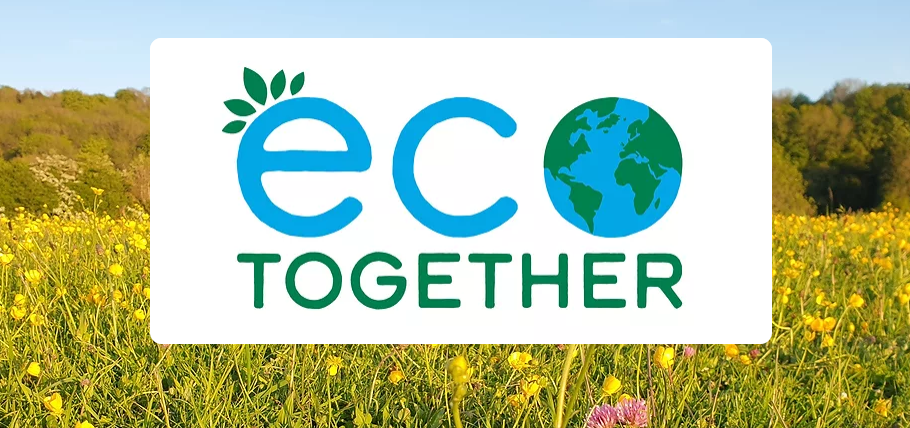 Activity Sheets  Welcome! Well done to you for taking part in Eco Together. You can complete these Activity Sheets on a computer, or you can print them out, it is designed to conserve ink. Each session requires around 30 minutes of preparation                  to get the most out of it. 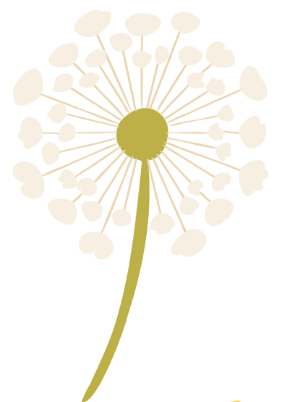 We ask that you read the Information Pack                            section for the next session and fill out                                        the Activity sheet. Discussion points for the group are underlined to help whoever is running the session. Session 1: Introduction INTRODUCTIONS AND AIMSThis session is about getting to know each other and getting set up. Start with a round of introductions. The group can then share their reasons and aims for joining Eco Together.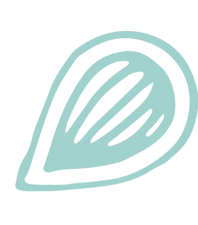 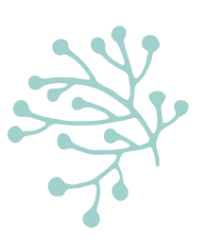 GUIDELINESBelow are some guidelines for working as a group, based on past experience. The group can share what they think of these guidelines and if they agree.Commitment: We commit to attending all the sessions or letting the other group members know if we can’t. We also commit to attempting the actions we choose. Listening and Respect: Some group members will be more talkative than others. The best way we have found to share time equally between members is to take it in turns to speak and hold back on comments until everyone has finished. Imagine (or use) a ‘talking stick’ – only the person holding the stick can talk! This might seem tricky at first but really works. If you don’t feel like speaking, that is also fine, simply “pass the stick” to the next person. Please listen supportively and limit use of mobile phones. Non-judgement: We agree to support other group members, whatever their worldview, background, politics or eco experience. Not all the activities will be possible for everyone, let’s celebrate and respect our differences!Confidentiality: It is brilliant to tell people that you are part of Eco Together, but please avoid sharing what others have said in a way that could enable that person to be identified. For example, say “one of the members said XYZ” rather than “Bob said XYZ”. Punctuality and focus: We agree to arrive in time for each session, finish on time and stay focussed on the actions that will make an impact. You may wish to set up social get-togethers alongside the sessions to simply chat. We each agree to help gently bring the discussion back to the activity if it strays.Support: Where possible we will offer support to any team member who is having difficulty in attending the sessions, achieving the actions, or finding the content challenging in any way. Preparation: Where possible, we will review the information pack and complete the Activity Page before each session.  GETTING ORGANISEDTimings and locations: Discuss and agree the arrangements. If they feel comfortable to do so, group members take it in turns to run the sessions, so everyone gets to participate equally. This just means taking the group through the Activity Sheet. It should be simple and not need previous experience or eco-knowledge. The group should agree all the dates at the start of the programme.  Staying in touch: Agree how to stay in touch, email, social media, phone. Make sure that everyone has the contact details needed. Engaging with Eco Together: We would be really grateful if you could keep in touch with us so we can monitor our progress, understand how we can continue to improve the sessions and keep you updated with any news. There are four actions (not compulsory, but helpful):Register as a participant of Eco Together so we understand who our programme is reaching (submissions collect anonymised data).Register for Eco Together newsletters if you would like to receive occasional news, ideas and updates from us.Provide us with feedback, once or multiple times as you work your way through the sessions. Your comments are really valuable to us. Thank you.Follow us on social media to help us grow our community and share ideas. You can find us on Instagram @ecotogether2030 To find an online version of this document and access the links above go to: https://www.ecotogether.info/participants DISCUSSION: OUR POWERS We have four powers to create change. Different personalities and life situations will suit different powers. The group can share your thoughts on these powers and if they’ve tried them. BETWEEN SESSIONS We invite you to: Explore your lifestyle impact: Use the Carbon Savvy Carbon Calculator and note down the most interesting findings to report back to the group (write them in Session 2’s first activity box).Try your communication power: Have a ‘climate conversation’ with someone, talking about your experience so far with Eco Together. Provide feedback to Eco Together – if you wish fill in our online feedback form, you can do this as you go, after each session, or leave it to the end if you prefer. Give us your top tips!Prepare for next session - read Information Pack’s Session 2, Energy, and complete the Activity Sheet for the session. 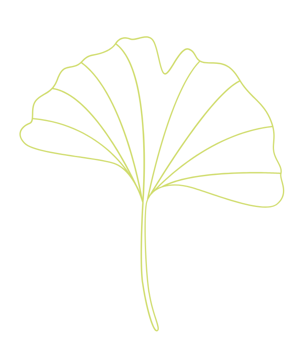 Session 2: EnergyREPORT BACK: Group members can report any eco-triumphs or challenges.  SIMPLE POINTS DISCUSSION: The group can discuss their thoughts on the points belowUse less energyUse electricity at the right time Use renewables Leave fossil fuels in the groundCHOOSE ACTIVITIES: Tick any activities you’d like to try from the table below, and celebrate those you already do. In the next table, note up to three activities to try before the next session. Not everyone will be able to action all examples, and the activities don’t have to be from the table – feel free to be creative.PRIORITISE: Choose 3 activities to try between this session and the next and note them below. These can be from any of the powers, from the table, or your own ideas. You can change these if inspiration strikes during the session! The group can discuss their prioritiesBETWEEN SESSIONSWe invite you to: Attempt your priorities and note down the most interesting findings to report back to the group (write them in Session 3’s first activity box).Use your communication power again: Have a ‘climate conversation’ with someone new, talking about your experience so far with Eco Together. Provide feedback to Eco Together – if you wish fill in our online feedback form, you can do this as you go, after each session, or leave it to the end if you prefer. Give us your top tips!Prepare for next session - read Information Pack’s Session 3, Transport, and complete the Activity Sheet for the session. 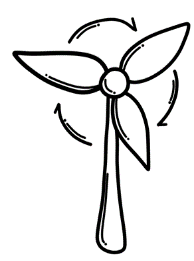 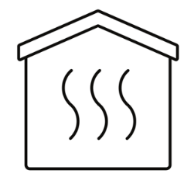 Session 3: Transport REPORT BACK Group members can report any eco-triumphs or challenges.  SIMPLE POINTS DISCUSSION The group can discuss their thoughts on the points belowFly lessGo car free (wherever possible)Less polluting vehiclesAdvocate for alternativesCHOOSE ACTIVITIES: Tick any activities you’d like to try from the table below, and celebrate those you already do. In the next table, note up to three activities to try before the next session. Not everyone will be able to action all examples, and the activities don’t have to be from the table – feel free to be creative. PRIORITISE: Choose 3 activities to try between this session and the next and note them below. These can be from any of the powers. These can be from the table, or something else. Group can discuss their prioritiesBETWEEN SESSIONSWe invite you to: Attempt your priorities and note down the most interesting findings to report back to the group (write them in Session 4’s first activity box).Use your communication power again: Have a ‘climate conversation’ with someone new, talking about your experience so far with Eco Together. Provide feedback to Eco Together – if you wish, please fill in our short online feedback form, you can do this as you go, after each session, or leave it to the end if you prefer. Give us your top tips!Prepare for next session - read Information Pack’s Session 4, Food, and complete the Activity Sheet for the session. 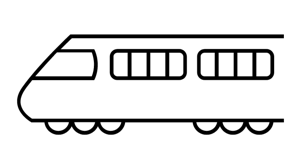 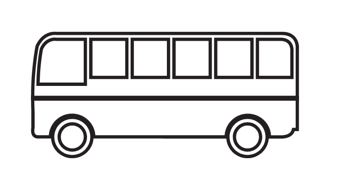 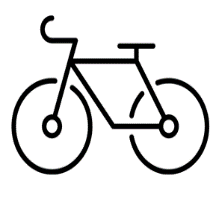 Session 4: Food REPORT BACK Group members can report any eco-triumphs or challenges.  SIMPLE POINTS DISCUSSION The group can discuss their thoughts on the points belowEat more plant-based foodEat the seasonsEat local foodEat sustainable foodCHOOSE ACTIVITIES: Tick any activities you’d like to try from the table below, and celebrate those you already do. In the next table, note up to three activities to try before the next session. Not everyone will be able to action all examples, and the activities don’t have to be from the table – feel free to be creative. PRIORITISE: Choose 3 activities to try between this session and the next and note them below. These can be from any of the powers. These can be from the table, or something else. Group can discuss their prioritiesBETWEEN SESSIONSWe invite you to: Attempt your priorities and note down the most interesting findings to report back to the group (write them in Session 5’s first activity box).Use your communication power again: Have a ‘climate conversation’ with someone new, talking about your experience so far with Eco Together. Provide feedback to Eco Together – if you wish, please fill in our short online feedback form, you can do this as you go, after each session, or leave it to the end if you prefer. Give us your top tips!Prepare for next session - read Information Pack’s Session 5, Resources, and complete the Activity Sheet for the session. 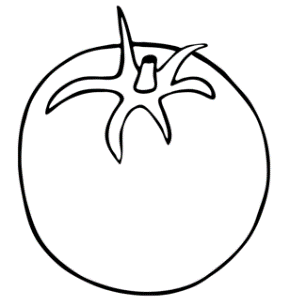 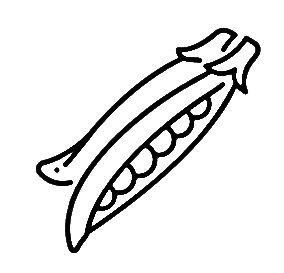 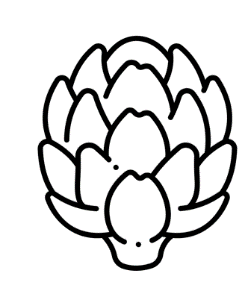 Session 5: Resource UseCongratulations!   This is your last session. If you have brought refreshments to celebrate, please crack them open. Cheers to you! At the end of the session, we will consider future activities. REPORT BACK Group members can report any eco-triumphs or challenges.  SIMPLE POINTS DISCUSSION The group can discuss their thoughts on the points belowDon’t buy itEmbrace pre-lovedBuy ethicalRevolt at wasteCHOOSE ACTIVITIES: Tick any activities you’d like to try from the table below, and celebrate those you already do. In the next table, note up to three activities to try before the next session. Not everyone will be able to do all activities, and the activities don’t have to be from the table – feel free to be creative. PRIORITISE: Choose 3 activities to try and note them below. These can be from any of the powers. These can be from the table, or something else. Group can discuss their prioritiesWHAT NEXT? Group members discuss any next steps. For most people, Eco Together is a step on a much longer eco-path. For some with busy lives, the five sessions are enough, and they will continue taking action in their own way. Most groups stay in contact to continue to share eco-inspiration. This is an important way to build the local eco-voice, since we can notify each other of new local resources and actions. Often groups have a debrief session to report back on their Resources actions, or a social get together. Some groups run joint projects, either their own or inspired by the ideas in the sessions. Or they become a First Host for another Eco Together group, getting even more people involved in organised eco-action (this is, of course, our favourite!). Whatever you decide, thank you for taking part! Please note in the box below what your preference is for how to keep making a positive difference after Eco Together. One final time….we would be grateful for your feedback on your entire Eco Together experience. If you wish, please find a moment to fill in our short online feedback form.If you would like to receive a certificate of completion, please contact us to request one at hello@ecotogether.info Thank you! We wish you the best with your eco activities in the future  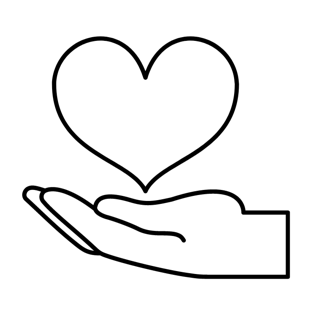 Sections Sections Possible Timings1Introductions and aims30m2Guidelines 15m3Getting organised15m4Discussion: Our Powers30mTo complete before the session to discuss in the sessionYour reasons for wanting to act on climate change What you would like to get out of being part of Eco Together?To complete before the session to discuss in the sessionNote any thoughts about these guidelines. Are you OK to follow them? More you would add?To complete during the sessionTo complete during the sessionTo complete during the sessionTo complete during the sessionTo complete during the sessionTopic	DateTimeVenuePerson running the session*EnergyTransportFoodResource Use To complete before the session to discuss in the sessionWhat have you already done using this power?  Please note your thoughts on this power. Would you use it? Lifestyle Power: Lifestyle and purchasing choicesCommunity Power: Creating change in the communities you are part ofAdvocacy Power: Champion at work or other groupsCommunication Power: Talking about the environmentSections Sections Possible Timings1Report back: Carbon Calculator, Communication30m2Simple Points Discussion30m3Choose Activities30mTo complete before the session to discuss in the sessionTo complete before the session to discuss in the sessionCarbon Savvy calculator: What is the biggest part of your footprint? What else was interesting?Communication: How did it go? To complete before the session to discuss in the sessionNote your thoughts on the Information Pack and Simple PointsTo complete before the session (you only need to discuss the priorities)To complete before the session (you only need to discuss the priorities)To complete before the session (you only need to discuss the priorities)To complete before the session (you only need to discuss the priorities)Simple pointsPowersActivities – examples See Information Pack for detailsAlready do/ try?   Cut demandLifestyle Smart Meter/ Energy Meter Challenge: Can you reduce your energy next week? Cut demandLifestyle Install simple low-cost measures such as draught proofing, LED lights Cut demandLifestyle Get a retrofit energy assessment to work out a plan for your house Cut demandLifestyle Contact installers of insulation or glazing Cut demandLifestyle Switch to less energy intensive appliances (see Resources List for alternatives)Cut demandCommunity Workplace, school or organisation energy audit Cut demandCommunity Draught busting party! Get together with friends or neighbours install draught proofing – much more fun!Cut demandAdvocacyContact your MP to ask them to provide more government grants for home energy efficiency Use power at the right timeLifestyle Get an app to show carbon intensity of grid and check before using big appliances – try Should I Bake? Use power at the right timeLifestyle Pledge to avoid using energy-hungry appliances between 4pm and 7pmUse renewables LifestyleSwitch to a green tariffUse renewables LifestyleInstall solar panels and/or a heat pump or contact installersUse renewables Community Get involved in a local community energy cooperative – they often need volunteersUse renewables Community Join a local bulk buy scheme e.g., for solar panelsUse renewables Community See if your work or group could install renewablesUse renewables Advocacy Write to your council or MP in support of renewable energy. Leave fossil fuels in the groundLifestyle Contact your savings provider (bank, pensions, investments) to ask them to divest from fossil fuels. Or switch providerLeave fossil fuels in the groundCommunity Ask your work/group to divest from fossil fuelsLeave fossil fuels in the groundCommunity Ask your organisation to declare a climate emergency! Leave fossil fuels in the groundAdvocacy Become a member of a campaigning organisation that is influencing government and companiesNote your three actions- they can all be using one of the powers, or split between them.Please complete before the session to discuss in the sessionNote your three actions- they can all be using one of the powers, or split between them.Please complete before the session to discuss in the sessionNote your three actions- they can all be using one of the powers, or split between them.Please complete before the session to discuss in the sessionEnd goalFirst step to take before next sessionLifestyle powerCommunication powerAdvocacy powerCommunity powerSections Sections Possible Timings1Report back: Mid way check-in, Priorities, Communication30m2Simple Points Discussion30m3Choose Activities30mTo complete before the session to discuss in the sessionTo complete before the session to discuss in the sessionMid – way check inHow are you feeling about climate change now? Better? Worse? Different? Your priorities - how did it go? Communication - how did it go? To complete before the session to discuss in the sessionNote your thoughts on the Information Pack and Simple PointsSimple pointsPowersActivities - examplesAlready do/ try?   Fly lessLifestyle Use an alternative to flying for a holiday or tripFly lessLifestyle Pledge to go flight-free for a period of timeFly lessCommunity Speak to your work/group or give a talk about your ‘flight free journey’ Fly lessAsk your organisation to offer extra days leave to travel more sustainably on holidayFly lessAdvocacySupport a group that is challenging airport expansionGo car free Lifestyle Use an alternative to driving for all or part of a frequent route Go car free Lifestyle Substitute another travel mode for a long car journeyGo car free Lifestyle Get the equipment and/or skills to take alternative transport.  Go car free Lifestyle Do a full travel plan for yourself or your family Go car free CommunityGet a travel plan done for your organisation Go car free CommunityGet your organisation to support other travel modes e.g. bike racks, pool cars, cycle to work schemeGo car free CommunityJoin or set up a car clubGo car free CommunityUse a lift-sharing app or lift share with other members of your communityGo car free Work with neighbours to set up a shared bike store Go car free Advocacy Write to your councillor asking for better provision for walking, cycling and public transport in your areaGo car free Sign up for notifications of council transport consultations, respond yourself and encourage others to respond Go car free Support local or national sustainable transport organisationsLess polluting vehiclesLifestyleSwap to a smaller car Less polluting vehiclesSwap to an electric or hybrid carLess polluting vehiclesGet an electric bike or hire one to testLess polluting vehiclesCommunityStart an electric car/ bike club to reduce the costLess polluting vehiclesAdvocacy Contact your council to ask for more charging points if there aren’t enoughNote your three actions- they can all be using one of the powers, or split between them.Please complete before the session to discuss in the sessionNote your three actions- they can all be using one of the powers, or split between them.Please complete before the session to discuss in the sessionNote your three actions- they can all be using one of the powers, or split between them.Please complete before the session to discuss in the sessionEnd goalFirst step to take before next sessionLifestyle powerCommunication powerAdvocacy powerCommunity powerSections Sections Possible Timings1Report back: Community power, your priorities, communication30m2Simple Points Discussion30m3Choose Activities30mTo complete before the session to discuss in the sessionTo complete before the session to discuss in the sessionConsider community power: Do you act in your own communities? Any ideas for local projects? Your priorities - how did it go? Communication - how did it go? To complete before the session to discuss in the sessionNote your thoughts on the Information Pack and Simple PointsSimple pointsPowersActivities - examplesAlready do/ try?   Eat more plant-based foodLifestyle Choose your own plant-based diet commitmentEat more plant-based foodLifestyle Try some new plant-based recipesEat more plant-based foodLifestyle If you eat meat, substitute lower carbon animal products e.g., chicken instead of beef or lambEat more plant-based foodCommunity Cook a plant-based meal for friends or family Eat more plant-based foodCommunity Get your organisation to make a plant-based commitment Eat more plant-based foodAdvocacyJoin a group that promotes plant-based livingEat the seasons Lifestyle Find out what’s seasonal in the UKEat the seasons Lifestyle Set your own ‘eat seasonal’ challengeEat the seasons Lifestyle Grow your own veg in a garden, allotment or windowsill.Eat the seasons CommunityStart or join a community gardenEat the seasons CommunityShare or swap your home grown veg with your neighboursEat the seasons Advocacy Ask food producers, greengrocers, other shops and restaurants for clearer labels for in-season UK produceEat local foodLifestyleCommit to not buying air freighted foods Eat local foodLifestyleOrder a fruit/veg box from a local growerEat local foodLifestyleBuy local produce e.g., shop from a greengrocer associated with a local farm, and/or ask your greengrocer about fruit and veg originsEat local foodCommunityGet your organisation to buy locally grown and produced foodEat local foodCommunityGet to know your local food producers and follow them on social mediaEat local foodCommunityOrganise a ‘local food feast’ for your neighboursEat local foodAdvocacy Ask greengrocers, other shops and restaurants for clearer signposting to local produceEat sustainable food Lifestyle Check sustainability certifications of food types and brands before buyingEat sustainable food Community Get your organisation to buy sustainable foodEat sustainable food Community Start or join a wholefood buying group for lower-cost ethical food Eat sustainable food AdvocacyAsk food producers, grocers and restaurants for clearer signposting to foods produced through regenerative and/or organic farming methodsNote your three actions- they can all be using one of the powers, or split between them.Please complete before the session to discuss in the sessionNote your three actions- they can all be using one of the powers, or split between them.Please complete before the session to discuss in the sessionNote your three actions- they can all be using one of the powers, or split between them.Please complete before the session to discuss in the sessionEnd goalFirst step to take before next sessionLifestyle powerCommunication powerAdvocacy powerCommunity powerSections Sections Possible Timings1Report back: Priorities, Communication15m2Simple Points Discussion30m3Choose Activities30m4What Next? 15mTo complete before the session to discuss in the sessionTo complete before the session to discuss in the sessionYour priorities - how did it go? Communication - how did it go? To complete before the session to discuss in the sessionNote your thoughts on the Information Pack and Simple PointsSimple pointsPowersActivities - examplesAlready do/ try?   Don’t buy it!Lifestyle Wait a week before buyingDon’t buy it!Lifestyle Avoid advertising e.g., unsubscribe from product newsletters Don’t buy it!Lifestyle Strengthen your budgeting processDon’t buy it!Lifestyle Rent or borrow items rather than buy themDon’t buy it!Lifestyle Join sharing appsDon’t buy it!Community Repair: Support your local repair services Don’t buy it!Community Organise a mending session with your friends/ groupDon’t buy it!Community Start a sharing group with neighboursDon’t buy it!Community Become a member and visit your local libraryDon’t buy it!AdvocacyJoin an organisation that is tackling over-consumption or advertising Embrace pre loved Lifestyle Cultivate distaste for new stuffEmbrace pre loved Lifestyle List upcoming major purchases and plan how to source pre-lovedEmbrace pre loved Lifestyle Give away items you no longer use (e.g., on Gumtree, Freecycle, Freegle or Ebay) Embrace pre loved Lifestyle Commit to only buying pre-loved for a set period or for specific itemsEmbrace pre loved Lifestyle Join swapping apps/communities (e.g., for clothes or books)Embrace pre loved CommunityOrganise a jumble sale or ‘swishing’Embrace pre loved CommunityPut things outside the house with a ‘Free’ signEmbrace pre loved CommunityDonate items you no longer use to a local charity shop (e.g. Julian House, Dorothy House or Bath Cats & Dogs Home)Embrace pre loved Advocacy Ask your council what they are doing to salvage re-usable items from the waste streamBuy ethical  LifestyleBecome informed about ethical and sustainable certification schemes (e.g., Fair Trade, Forestry Stewardship Council)Buy ethical  LifestyleCheck that what you buy has ethical and sustainable certification through a reputable schemeBuy ethical  LifestyleLook to buy locally, where possible, and meet makers and producers directly (e.g., at local markets)Buy ethical  CommunityEnsure your organisation buys ethical products  Buy ethical  CommunityTake friends to your favourite ethical shop, for example the local refill shopBuy ethical  Advocacy Write to your favourite brands and ask about their ethical and sustainable commitmentsRevolt against waste Lifestyle Make your own waste commitment e.g., a zero waste or zero plastics week/month/year, e.g. using Plastic Free July resources. Revolt against waste Lifestyle Buy refillable Revolt against waste Lifestyle Buy packaging free Revolt against waste Lifestyle Celebrate a special occasion waste-free (Christmas, birthday)Revolt against waste Lifestyle Give non-physical or consumable gifts (e.g., food) Revolt against waste Lifestyle Reduce your water use e.g., shorter showers, flush policy, water buttRevolt against waste Lifestyle Curb your cardboard footprintRevolt against waste Lifestyle Reduce your food waste (e.g., shop for specific meals, use your leftovers or freeze them)Revolt against waste Community Get your organisation to do a waste audit and adopt a waste/ circular economy policyRevolt against waste Community Organise or join a local litter pick – it’s fun! Even better, send pictures of the litter to the company it came fromRevolt against waste Community Get people together to watch the Story of Stuff series Revolt against waste AdvocacyGive feedback to companies on their good/bad waste practice Revolt against waste AdvocacyLeave surplus packaging at the supermarket till Revolt against waste AdvocacyParticipate in national and local waste consultations and campaigns and ask others to do the sameNote your three actions- they can all be using one of the powers, or split between them.Please complete before the session to discuss in the sessionNote your three actions- they can all be using one of the powers, or split between them.Please complete before the session to discuss in the sessionNote your three actions- they can all be using one of the powers, or split between them.Please complete before the session to discuss in the sessionEnd goalFirst step to take before next sessionLifestyle powerCommunication powerAdvocacy powerCommunity powerTo complete before the session to discuss in the sessionTo complete before the session to discuss in the sessionAfter Eco Together, I would like to….After Eco Together, I would like to….Stay in touch with the group?Have another get-together with the group?Try the extra Eco Together sessions?Try a project with your group?Be First Host for an Eco Together group with different people? 